eivei,         gnvcwiPvjK         hye Dbœqb Awa`cÍi         XvKv|gva¨g t h_vh_ KZ©„cÿ|welq t  AvšÍR©vwZK cvm‡cvU© Kivi AbygwZ cÖ`vb cÖms‡M|g‡nv`‡q,            h_vh_ m¤§vb cÖ`k©b c~e©K  m`q AeMwZ I cÖ‡qvRbxq Kvh©v‡_© Rvbv‡bv hv‡”Q †h, HwZnvwmK I ag©xq ¯’vb åg‡bi D‡Ï‡k¨ Avgvi we‡`k hvIqv cÖ‡qvRb weavq AvšÍR©vwZK cvm‡cvU© Kiv GKvšÍ `iKvi| †mg‡Z AvšÍR©vwZK cvm‡cvU© Kivi m`q AbygwZ cÖ`v‡bi Rb¨ mwebq Ab‡iva KiwQ|MYcÖRvZš¿x evsjv‡`k miKviDc‡Rjv hye Dbœqb Kg©KZ©vi Kvh©vjqUzw½cvov,†MvcvjMÄ|¯^viKbs-34.01.3591.000.48.029.12.                                    ZvwiLt   01/09/2020 wLªt|welq t 	Rbve †gvt mv‡R`yj nK,Dc‡Rjv  hye Dbœqb Kg©KZ©v,Uz„w½cvov,‡MvcvjMÄ Gi AvšÍR©vwZK cvm‡cvU©           Kivi Av‡e`b cÎ AMÖvqb cÖms‡M|g‡nv`‡q,           Dchy©³ wel‡qi Av‡jv‡K  Avcbvi m`q AeMwZ I cÖ‡qvRbxq e¨e¯’v MÖn‡bi wbwg‡Ë Rvbv‡bv hv‡”Q †h, Rbve †gvt mv‡R`yj nK,Dc‡Rjv hye Dbœqb Kg©KZ©v,Uzw½cvov,‡MvcvjMÄ Gi  AvšÍR©vwZK cvm‡cvU© Kivi  Av‡e`b cÎLvbv ANªvq‡bi Rb¨ AÎmvZ †cÖib Kiv n‡jv|mshy³ t Av‡e`b cÎ =02Kwc|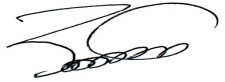 01/09/2020cÖvcK t Dc-cwiPvjK                                                                ( †gvt mv‡R`yj nK )         hye Dbœqb Awa`ßi                                                       Dc‡Rjv hye Dbœqb Kg©KZ©v         †MvcvjMÄ|                                                                    Uzw½cvov,†MvcvjMÄ|¯^viKbs-34.01.3591.000.48.029.12.                                    ZvwiLt   01/09/2020 wLªt|Abywjwc m`q AeMwZ I Kvh©v‡_©t01| cwiPvjK (cÖkvmb), hye Dbœqb Awa`ßi,XvKv|                                                       02 | Awdm Kwc|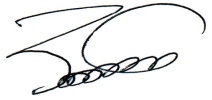 01/09/2020( †gvt mv‡R`yj nK )Dc‡Rjv hye Dbœqb Kg©KZ©vUzw½cvov,†MvcvjMÄ|¯’vqx wVKvbv t‡gvt  mv‡R`yj  nKwcZv- g„Zt myjZvb †kLgvZv- g„Zt Av‡eRvb †eMgMÖvg- fvB‡RvovWvKNi- ZviveywbqvDc‡Rjv- bvwRicyi‡Rjv- wc‡ivRcyii‡³i MÖc- (O+)wb‡e`K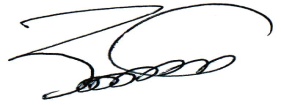 (†gvt mv‡R`yj nK)Dc‡Rjv hye Dbœqb Kg©KZ©vUzw½cvov,†MvcvjMÄ|‡dvb-026656257|